Фотоотчёт о проведении мероприятия «Защитники Отечества- звание гордое!»(детский сад 355, подготовительная группа)  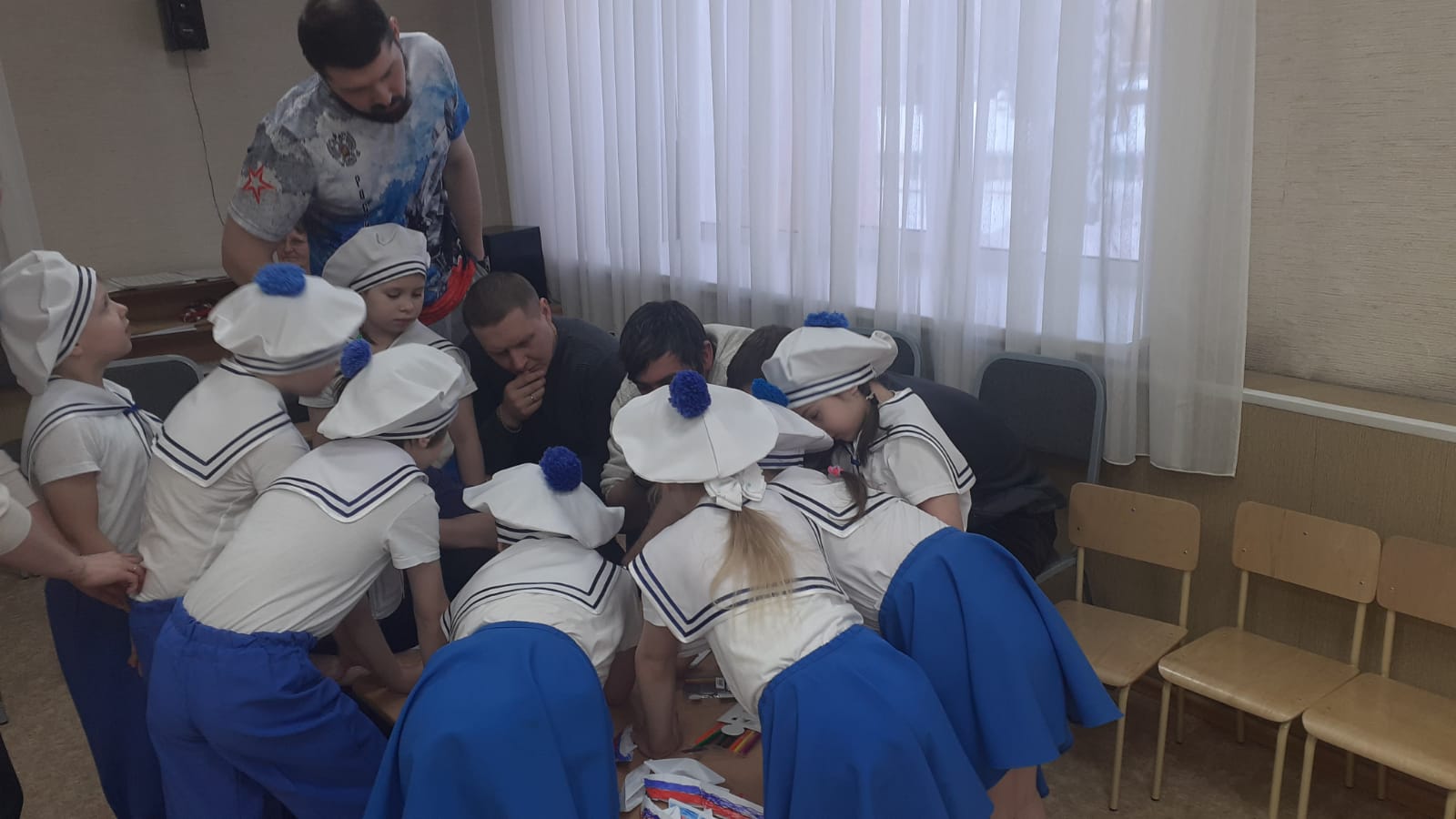 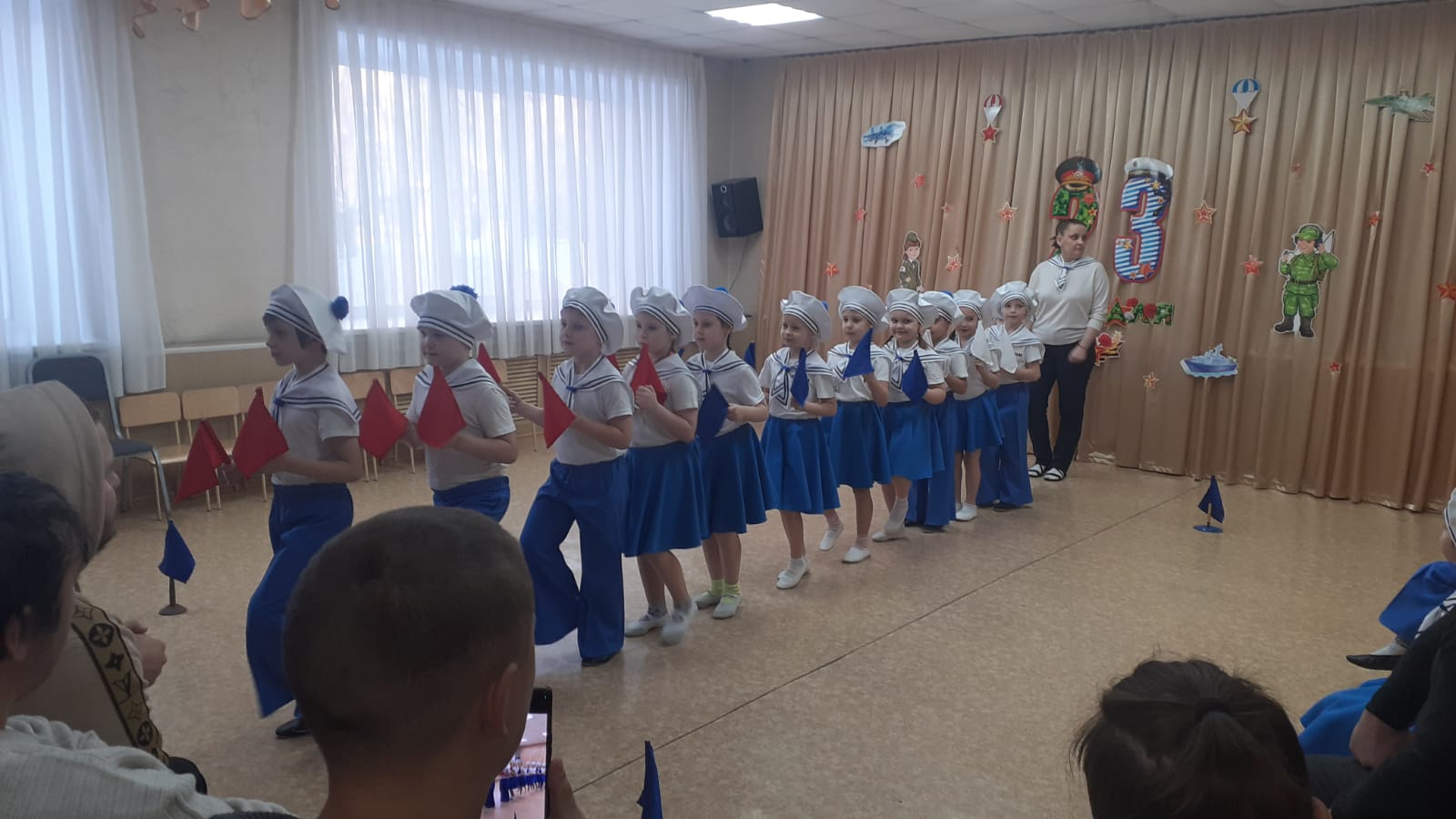 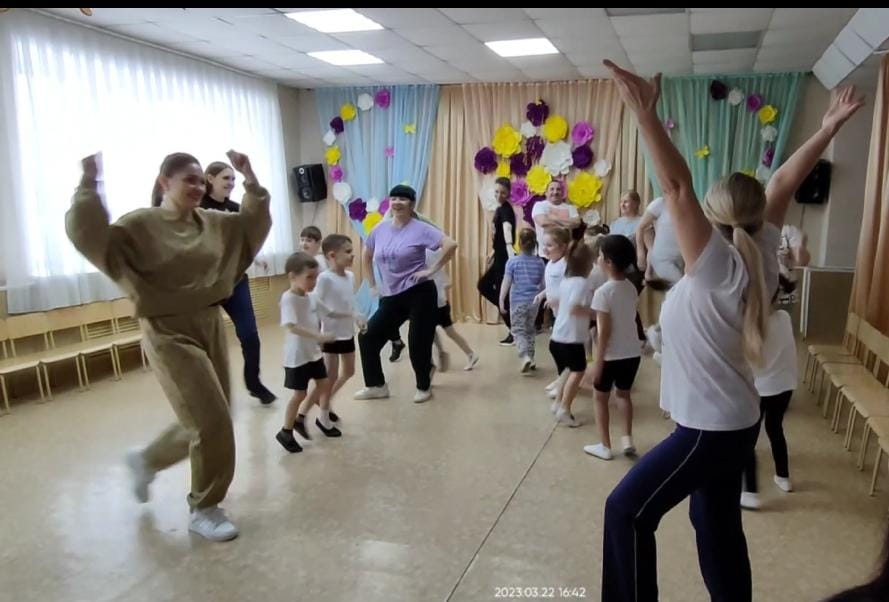 